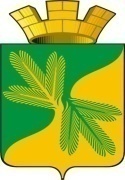 Ханты-Мансийский автономный округ - ЮграСоветский районСОВЕТ   ДЕПУТАТОВГОРОДСКОГО ПОСЕЛЕНИЯ ТАЁЖНЫЙР Е Ш Е Н И Е 14 декабря  2021  года									      №  162Об избрании заместителя председателя Совета депутатов  городского поселения Таёжный четвертого созываВ соответствии с Федеральным законом от 06.10.2003 № 131-ФЗ «Об общих принципах организации местного самоуправления в Российской Федерации», Уставом городского поселения Таёжный, руководствуясь решениями Совета депутатов городского поселения Таёжный  от 18 июня 2019 года № 49 «О регламенте Совета депутатов городского поселения Таёжный», от 12.10.2005 № 5 «Об утверждении Порядка избрания председателя Совета депутатов городского поселения Таёжный и заместителя председателя Совета депутатов городского поселения Таёжный», на основании протокола счетной комиссии о результатах тайного голосования по вопросу избрания заместителя председателя Совета депутатов городского поселения Таёжный четвертого созыва от 12 декабря 2021 года № 2, СОВЕТ ДЕПУТАТОВ ГОРОДСКОГО ПОСЕЛЕНИЯ ТАЕЖНЫЙ РЕШИЛ:1. Избрать заместителем председателя Совета депутатов городского поселения Таёжный четвертого созыва ЗАХАРЕНКО СВЕТЛАНУ ВЛАДИМИРОВНУ.2. Решение Совета депутатов от 21.09.2018 № 2 «Об избрании заместителя председателя Совета депутатов  городского поселения Таёжный четвертого созыва» признать утратившим силу.3. Настоящее решение вступает в силу с момента подписания.4. Опубликовать настоящее решение в газете  «Вестник Таежного». Председатель Совета депутатов городскогопоселения Таёжный									       И.Н. ВахминаГлава городского поселения Таёжный                                                                         А.Р. Аширов